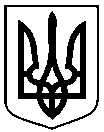 РОЗПОРЯДЖЕННЯМІСЬКОГО ГОЛОВИм. СумиНа виконання Указу Президента України від 22.01.2016 № 17/2016     «Про заходи з відзначення 100-річчя подій Української революції             1917-1921 років», з метою належного відзначення Дня пам’яті Героїв Крут, відповідно до підпункту 10 пункту «б» статті 32, керуючись пунктом 20 частини четвертої статті 42 Закону України «Про місцеве самоврядування      в Україні»:1. Встановити меморіальну дошку «Пам’ятай про Крути» з метою належного відзначення Дня пам’яті Героїв Крут на фасаді будинку                 за адресою: вул. Героїв Крут, 36.2. Затвердити текст меморіальної дошки, згідно з додатком.3. Управлінню архітектури та містобудування Сумської міської ради (Кривцов А.В.) погодити ескіз та визначити місце кріплення меморіальної дошки. 4. Департаменту інфраструктури міста Сумської міської ради     (Яременко Г.І.) прийняти на баланс встановлену меморіальну дошку. 5. Відділу культури та туризму Сумської міської ради (Цибульська Н.О.) поставити на облік встановлену меморіальну дошку.6. Виготовлення та встановлення меморіальної дошки здійснити             за рахунок небюджетних коштів.7. Контроль за виконанням даного розпорядження залишаю за собою.Міський голова                                                                               О.М. ЛисенкоКривцов А.В. 700-101Розіслати:   Кохан А.І., Кривцову А.В., Цибульській Н.О., Яременку Г.І.Додатокдо розпорядження міського голови                                                                                           від 27.01.2017 № 21-РТЕКСТмеморіальної дошки «Пам’ятай про Крути» «Пам’ятай про Крути! Ця вулиця названа на честь Героїв Крут – добровольчого загону української молоді та студентства, який 29 січня 1918 року біля станції Крути на Чернігівщині у нерівному бою зупинив більшовицький наступ на Київ. Це дозволили укласти Брестський мир, що означав міжнародне визнання української незалежності».Начальник управління архітектурита містобудування – головний архітектор                                     А.В. Кривцов      від 27.01.2017 № 21-Р  Про встановлення меморіальної дошки «Пам’ятай про Крути» 